ADDENDUM #1April 18, 2022TO:		Potential OfferorsFROM:	Cora Shirai, Contract ManagerRE:		Solicitation Addendum #1 to IFB #22-03/SMMH Electrical UpgradesThis correspondence serves as Addendum #1 to the subject Invitation For Bid(s) (“IFB”).  Your response to this IFB should be governed by the content of the original IFB and the revisions/corrections/additions/clarifications provided in this addendum notice.Exhibit E, Exhibit F & Exhibit G was posted to the website today.  Please visit https://kauai.hhsc.org/procurement/open-solicitations/ to download the files. 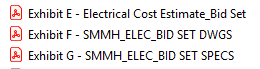 In addition, we have extended the Bid/Proposal Due Date and Time to:Friday, April 29, 2022 by 2:00PM HSTSubmit (1) Original, (2) Copies, and (1) electronic copy to the above Procurement Office addressBids/Proposals delivered after the above date and time will be disqualified.